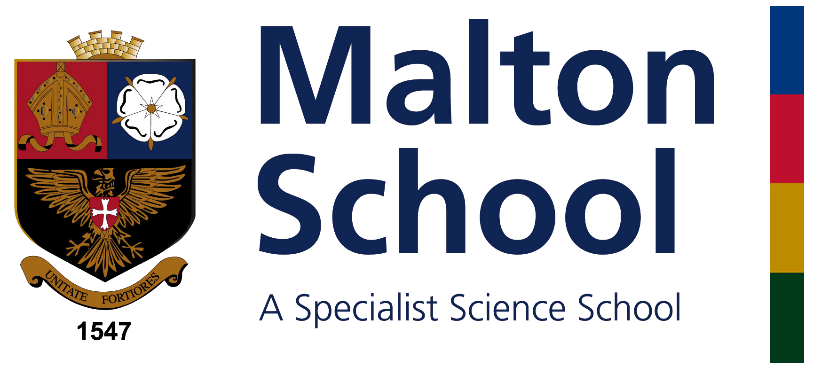 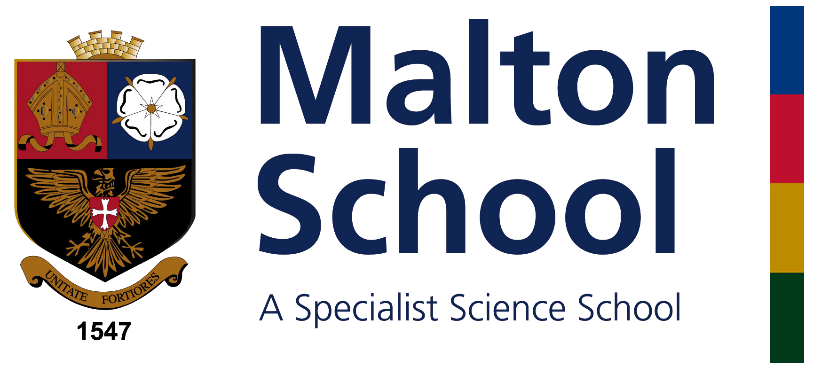 Advanced Teaching AssistantInformation for ApplicantsFebruary 2019Dear Applicant,Thank you for your interest in the post of Advanced Teaching Assistant at Malton School. This document aims to give you some information about the school and the application procedure.Malton School serves a wide rural area of Central Ryedale, as well as the town of Malton itself. We currently have 849 students on roll, including 180 in the Sixth Form; there are 48 teaching staff and 49 support staff. We are fully comprehensive. Our staff student relationships are excellent. Behaviour is extremely good. Most of our students move on to university and many of them to Russell Group universities. We offer a very happy and supportive community in which colleagues can further develop their career. The school is over-subscribed. The school is a member of the Red Kite Teaching School Alliance, a group of high achieving Yorkshire schools (including Harrogate Grammar School, Prince Henry’s Grammar School, Ilkley Grammar School, Rossett School and Roundhay School). We share staff development programmes and opportunities within the alliance, including leadership development and support for newly qualified teachers.We are seeking to appoint 2 Advanced Teaching Assistants to assist the Head of Inclusion with tasks required for the effective delivery of SEN provision and differentiated learning within the Inclusive Learning Group.The school operates an iPad for Learning scheme. Every member of staff has an iPad as well as a laptop and all students have an iPad.I hope you will be interested in this post and I look forward to reading your application. Yours sincerely,Rob WilliamsHeadteacherBenefits of working at Malton SchoolThe school prides itself in being a supportive employer, offering favourable terms and conditions to facilitate outstanding teaching and learning. Some of the main additional benefits of working at Malton School include:A strong bespoke staff development programme for all staff.A major investment in support staff roles (e.g. allowing the provision of “no cover”) so that teachers can focus on planning and delivering outstanding lessons.Membership of the Red Kite Teaching School Alliance.Malton School is committed to safeguarding and promoting the welfare of students and young people and expects all staff to share this commitment.The SEN DepartmentMalton School provides a caring environment whilst inspiring students to fulfil their potential.Our department has a dedicated Learning Support area and works from this base with staff and students throughout the school. We work to enable students with additional educational needs to access both the academic and social aspects of school life. The team works with students with a range of learning needs as well as supporting students with social and emotional needs. Students with SEN present a diverse range of challenges, abilities, skills and interests; therefore, we value staff who are genuinely interested in students and can engage with them as well as supporting their academic progress.  Students are encouraged to see their learning needs within the broader picture of themselves as a learner rather than as a defining characteristic or limitation.  We encourage students to become independent whilst feeling confident about accessing support when it is needed, with a view to equipping them for future study or employment.We seek to appoint 2 ATAs:ATA Literacy Lead: interventions, EAL, English support, oversee whole school reading (including accelerated reader and lunchtime Library use) and spelling assessment, oversee Lexia. Faculty Link: CommunicationsATA Numeracy Lead: interventions, develop personalised Hegarty schemes, Maths support (and possibly Science). Faculty Link: MathsThe School CurriculumWe operate a four-period day within a ten-day cycle. Each lesson is 75 minutes long. Students have 26 hours curriculum time each week.Key Stage 3Students are placed in mixed-ability form groups. In Years 8 and 9 setting is for Science, Maths and the group of subjects English, Geography, History, French and Religious Education. Key Stage 4English (including Literature) Maths, Double Science, Religious Studies, Citizenship, and Physical Education are compulsory. Students then choose four further options subjects (10% of curriculum time each).  GCSE General Studies is available as an additional entry in Y11. Key Stage 5Advanced Level courses are currently taught in Art, Biology, Business Studies, Chemistry, Computing, Design Technology, English Literature, French, General Studies, Geography, Food, Nutrition & Health, History, Maths, Maths (Further), Music, Philosophy and Belief, Physics, Physical Education, Psychology and Sociology.Re-sit GCSE courses are also offered in English and Maths, together with an open access provision for IT skills acquisition. Personal Development ActivityOne hour per week is devoted to personal skills development. Staff offer nearly 40 different courses. Students choose a different course each term. The scheme is focused on character education and the development of the whole child. . New members of staff would be expected to contribute to this programme.CitizenshipCitizenship is taught to all in Years 7 to 9 for one period per fortnight, and to those in Years 10 and 11 for two periods per fortnight. This builds on a well-established programme of Personal & Social Education, complementing tutorial work and linking into the Careers programme. Academic StructureThe academic work of the School is structured in Faculties. Each Faculty is led by a Faculty Leader and an Assistant Faculty Leader.In-service training is managed in consultation with Faculty Leaders. Funding for books and equipment is derived from a formula which takes account of the numbers and ages of students as well as the nature of the subject. Faculties are also able to bid annually for additional funding from the School budget, the Endowment, and the PTA.Pastoral StructureEach Key Stage is led by a Head of School and an Assistant Head of School. There are currently five Form Tutors in Years 7, 8, 9, 10 and the Sixth Form and four Form Tutors in Year 11. The school is oversubscribed and moving to five forms across all year groups.The School SiteWe are fortunate to enjoy a large site on the edge of Malton with views of both the North York Moors and the Yorkshire Wolds. The sports field accommodates three hockey, four football, one rugby pitch, one cricket pitch and an athletics track as well as 7 hard court tennis courts / netball courts. Staff can use our sports facilities in the excellent sports centre. There is plenty of parking space for staff.Malton School was founded in 1547, becoming a comprehensive school in 1971 with the merger of the original grammar school and the neighbouring county modern. The two buildings, known as East and West Wings, date from 1911 and 1958. As far as possible subject departments are housed in one wing. Most members of staff are based permanently in one room. We opened a new Science block with four new laboratories in 2004 on becoming a specialist Science School, resulting in a total of eight laboratories and associated preparation rooms. Our Food Technology rooms were totally re-furbished in 2011. In February 2011 Archbishop Sentamu opened a community sports centre and full-sized, floodlit, astroturf pitch on the school site, providing us with the best P.E. facilities in the area. A new dance and drama studio was opened in September 2013. Fully refurbished DT rooms opened in September 2016. School dataAddress:			Malton School				Middlecave Road				MALTON			North Yorkshire			YO17 7NHTelephone:  			(01653) 692828			Email: 				admin@maltonschool.orgWebsite:  			www.maltonschool.org	Chair of Governors:		Rachel Riddell c/o Malton SchoolClerk to the Governors:	Nicola Wise				Malton SchoolCorporate Director of Education:	Stuart Carlton					County Hall					NORTHALLERTON					North Yorkshire					DL7 8AE			Telephone:  	0845 034 9494ApplicationYou are invited to submit an application for the post of Advanced Teaching Assistant at Malton School and to support your application with a letter.Completed application form and supporting letter should be submitted via TES or emailed to the Head’s PA, Nicola Wise njw@maltonschool.org  by 4pm, 18/02/2019. Your application will be acknowledged. Interviews are planned for 06/03/2019 so if you have not heard from us by then you should assume that your application has been unsuccessful on this occasion.Thank you for your interest in the post of General Teaching Assistant. If you have any questions please do not hesitate to contact Nicola Wise on the email above or 01653 605302.Malton School is committed to safeguarding and promoting the welfare of  its students. All staff must have enhanced DBS Clearance and are expected to adhere to safe working practices.